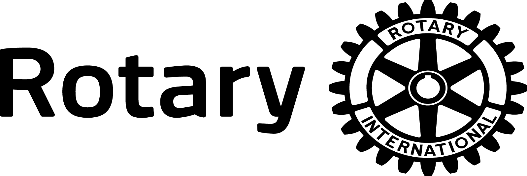 Service Above Self(Your Club Name)(Your Club Address)(Your Club City, State  ZIP)Individual Member ApplicationTitle: ________ First Name:________________________ Last Name:______________________Preferred Name:__________________                                  Date of Birth:____________________Residential Address: Street:__________________________________________City & State:______________________________________Zip Code:________________________________________Phone Number:___________________________________E-Mail:__________________________________________Business:Company Name:________________________________________________________________Occupation:____________________________________________________________________Business Address:Street:__________________________________________City & State:______________________________________Zip Code:________________________________________Phone Number:___________________________________E-Mail :__________________________________________What is your preferred mailing address?             Residential                         BusinessWhat is your preferred e-mail address?               Residential                         BusinessFamily:Companion: First Name:_____________________ Last Name:___________________________Married:      Yes         No                                                 Anniversary Date:______________________Children:                                                                         Names                           ___________________________                          ___________________________                            ___________________________                          ___________________________ Please select a committee you are interested in participating on.Public Relations    Membership    Foundation    Scholarship    Literacy    Water    International Health & Hunger    Fund RaisingApplicantSignature:____________________________ Date:_________ Sponsor:____________________    